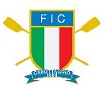 COLLEGE REMIERO UNIVERSITARIO DI GENOVADomanda di nuova ammissione o di mantenimento iscrizione		Anno Accademico 2023/2024								           Spett.le Federazione Italiana CanottaggioV.le Tiziano, 74 – 00196 Roma      alla c.a.  PRESIDENTE FEDERALEIL SOTTOSCRITTOCognome: ……………………………………………………   Nome: …………………………………………………………Nato a: ………………………………………………………..   prov.: ……………............. il ………………………………….Residente a. …………………………………………………...................................................   prov……………………………….Via ……………………………………………………………   n…………….   C.A.P. ………………………………………Domiciliato a …………………………………………………………………..    prov. …………………………………………Via ……………………………………………………………   n…………….   C.A.P. ………………………………………..Codice Fiscale …………………………………………………………………..MATRICOLA ………………………………. TEL. ……………………….    E-MAIL: …………………………………….							                           (da indicare obbligatoriamente ben leggibile)			CHIEDEl’ammissione il mantenimento dell’iscrizione al College Remiero di Genova per l’anno accademico 2023/2024E A TAL FINE DICHIARAdi essere iscritto, nell’anno accademico 2023/2024, al corso di laurea / laurea magistrale / scuola di specializzazione / dottorato di ricerca in _______________________________________________ presso l’Università degli Studi di Genova;      ovverodi impegnarsi a perfezionare l’iscrizione ad uno dei corsi universitari di cui al punto precedente entro e non oltre il 20 settembre 2023;di aver partecipato a competizioni della Federazione Canottaggio prendendo parte negli anni, 2022/2023 ai campionati assoluti, assoluti giovanili di specialità, campionati nazionali universitari e/o a manifestazioni internazionali di livello superiore.Autocertificazione requisiti di merito scolastico e sportivo (barrare solo una delle seguenti caselle)di aver conseguito il titolo di studio per l’accesso al corso di immatricolazione con la votazione di ______ su _____ nell’anno scolastico ___________; in caso di trasferimento da altro Ateneo, di aver conseguito n. ______ CFU relativi all’anno accademico in corso, (su un totale di n. CFU ______ conseguiti dall’anno d’immatricolazione a.a.___________) con votazione media di ____/30;di aver conseguito n. ____ CFU relativi all’anno accademico in corso (su un totale di n. CFU ____ conseguiti dall’anno d’immatricolazione a.a.___________) con votazione media di ____/30;Allegati (in formato .pdf): risultati sportivi conseguiti dal 1 gennaio 2022 al 31 luglio 2023 (scaricabili da canottaggio.net) risultati scolastici/accademici, alla data del 31 luglio 2023, ottenuti negli ultimi due anni (libretto elettronico o equivalente);copia documento d’identità;NOTA: LA MANCANZA DI UNO O PIÙ DEI PRECEDENTI ALLEGATI COMPORTA L’AUTOMATICA ESCLUSIONE DAL PRESENTE BANDOLuogo e data _________________________	Firma dell’atleta ____________________Timbro e firma del Presidente della Società Sportiva ____________________________________________DA INVIARE ENTRO IL  31 LUGLIO 2023 ALLA FEDERAZIONE ITALIANA CANOTTAGGIO:a mezzo posta certificata al seguente indirizzo e-mail: segreteria@pec.canottaggio.org    Il candidato dichiara di aver letto e preso visione dell’intero Regolamento del College Remiero di Genova a.a. 2023/2024.Consapevole che in caso di dichiarazione mendace sarà punito ai sensi del Codice Penale secondo quanto prescrittodall’art. 76 del D.P.R. 445/2000 e che, inoltre, qualora dal controllo effettuato emerga la non veridicità del contenuto ditaluna delle dichiarazioni rese, decadrà dai benefici conseguenti al provvedimento eventualmente emanato sulla basedella dichiarazione non veritiera (art. 75 D.P.R. 445/2000)Firma dell’atleta ____________________